Die Körperteile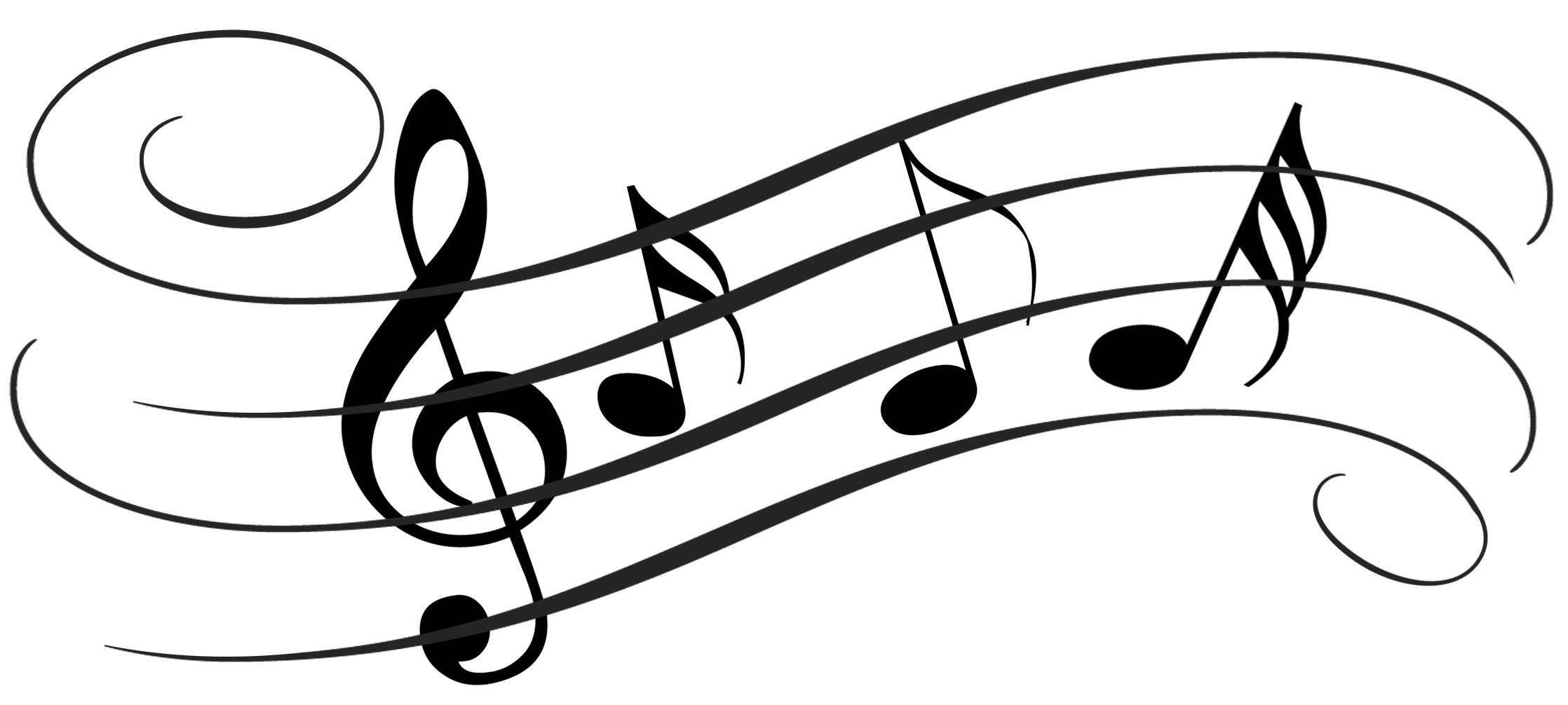 Wir singen das Lied: „Kopf und Schulter, Knie und Fuß“der Liedtext:______________________________________________________________________________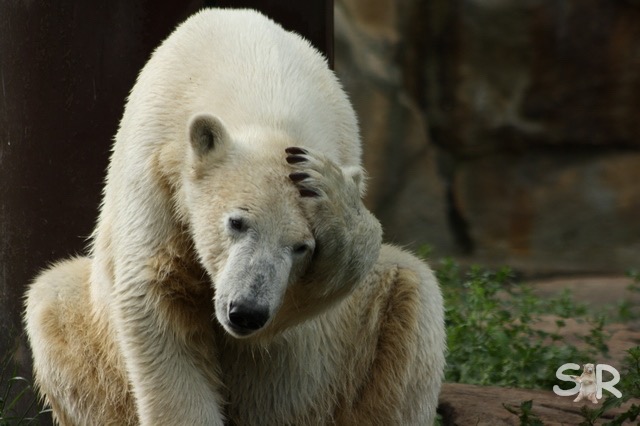 StropheKopf und Schulter, Knie und Fuß, Knie und FußKopf und Schulter, Knie und Fuß, Knie und Fuß			und	Augen, Ohren, Nase und MundKopf und Schulter, Knie und Fuß, Knie und Fuß______________________________________________________________________________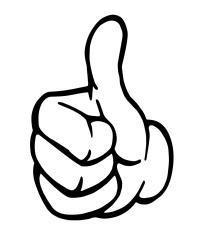 StropheHand und Finger, Daumen hoch, Daumen hochHand und Finger, Daumen hoch, Daumen hoch			und	Beine, Rücken, Arme und BauchHand und Finger, Daumen hoch, Daumen hoch______________________________________________________________________________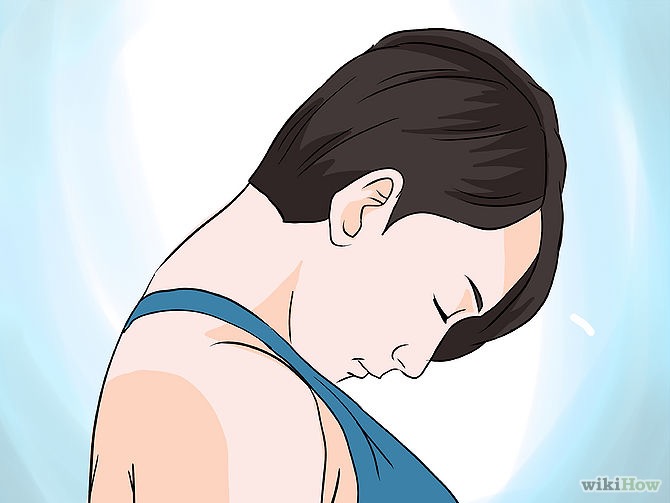 3. StropheHals und Schenkel, Kinn und Brust, Kinn und BrustHals und Schenkel, Kinn und Brust, Kinn und Brust			und	Achsel, Zähne, Taille und StirnHals und Schenkel, Kinn und Brust, Kinn und Brust______________________________________________________________________________4. StropheKopf und Schulter, Knie und Fuß, Knie und FußKopf und Schulter, Knie und Fuß, Knie und Fuß			und	Augen, Ohren, Nase und MundKopf und Schulter, Knie und Fuß, Knie und Fuß______________________________________________________________________________Quellen:http://zamnar.com/376840.htmlhttp://pad1.whstatic.com/images/thumb/a/aa/Heal-a-Pulled-Trapezius-Muscle-Step-19Bullet2.jpg/670px-Heal-a-Pulled-Trapezius-Muscle-Step-19Bullet2.jpghttp://images.google.de/imgres?imgurl=http%3A%2F%2Fimages.gutefrage.net%2Fmedia%2Ffragen-antworten%2Fbilder%2F28514544%2F0_big.jpg&imgrefurl=http%3A%2F%2Fwww.wzforum.de%2Fforum2%2Fread.php%3F33%2C2978797%2C2978841&h=240&w=204&tbnid=Ma327J46DERUPM%3A&docid=xsV6Y_vskwfVTM&ei=3mxmVvbjJ4bvywPmoYeIDA&tbm=isch&client=safari&iact=rc&uact=3&dur=465&page=1&start=0&ndsp=22&ved=0ahUKEwj2yuGVxsvJAhWG93IKHebQAcEQrQMISDAHhttp://a407.idata.over-blog.com/2/52/31/92/Mai-2009/Mai-2009_5035.jpghttp://www.wandtattoo.de/images/product_images/original_images/2475_4-wandtattoo-noten-schmetterling.png